   ARARAQUARA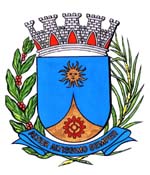   1047/17.:  e Vice-Presidente TENENTE SANTANA:DEFERIDA.Araraquara, _________________                    _________________	Indico ao Senhor  Municipal, a  de   entendimentos com o setor competente, a fim de que sejam realizados reparos (com urgência) na pavimentação asfáltica da Avenida José Bonifácio, em seu trecho inicial no Jardim Morumbi, desta cidade.Como pode ser visto nas fotos anexadas, a condição da pavimentação no local é crítica e merece atenção especial do Poder Público.Araraquara, 07 de março de 2017.TENENTE SANTANAVereador e Vice-PresidenteEM./ Reparos Asfalto Av. José Bonifácio.